SPSZOZ/         1603 /2014					           	         Lębork, dn. 21.08.2014r. 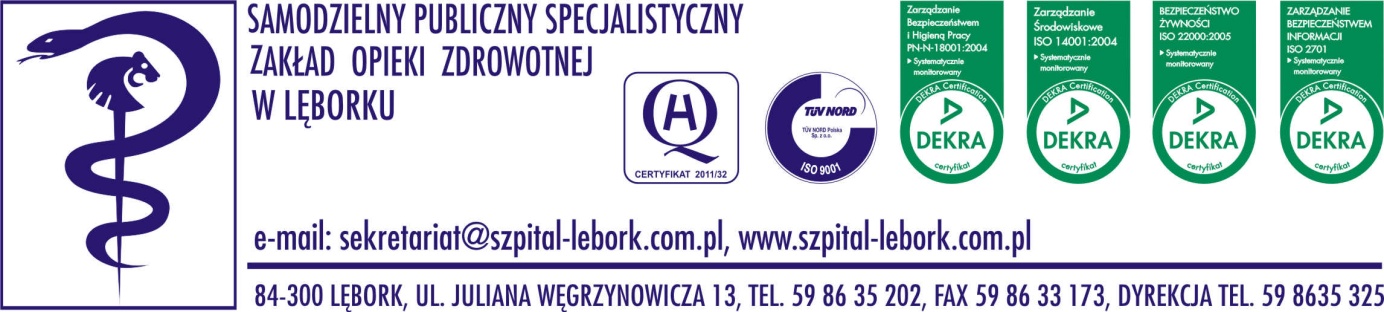 ZAWIADOMIENIE O WYBORZE OFERTY Uczestnicy postępowania o udzielenie zamówienia publicznego ZP-PN/62/14Zamawiający: Samodzielny Publiczny Specjalistyczny Zakład Opieki Zdrowotnej, 84-300 Lębork, ul. Węgrzynowicza 13Rodzaj zamówienia: dostawyTryb udzielenia zamówienia: przetarg nieograniczonyPrzedmiot zamówienia: zakup i dostawy jednorazowych zestawów laparoskopowychI. Wybrano oferty:Zadanie nr 1Liczba otrzymanych ofert - 1Liczba ofert odrzuconych - 0Nazwa i adres Wykonawcy, któremu udzielono zamówienia:Covidien Polska Sp. z o. o.Al. Jerozolimskie 16202-342 WarszawaInformacje o cenie wybranej oferty (z VAT)Cena: 127 440,00Waluta: PLNLiczba punktów: 100,00Oferta ww. Wykonawcy została uznana za najkorzystniejszą na podstawie kryterium oceny ofert określonego w specyfikacji istotnych warunków zamówienia, tj. zawierała najniższą cenę spośród przedstawionych w ofertach niepodlegających odrzuceniu.Na podstawie art. 94 ust. 2 pkt 1 lit. a) ustawy Prawo zamówień publicznych Zamawiający zawrze umowę z Wykonawcą, którego oferta została wybrana, w terminie 2 dni od dnia przekazania niniejszego zawiadomienia.Dziękuję za złożenie oferty w przedmiotowym postępowaniu i zapraszam do udziału w kolejnych postępowaniach o udzielenie zamówienia publicznego.  Z  poważaniem